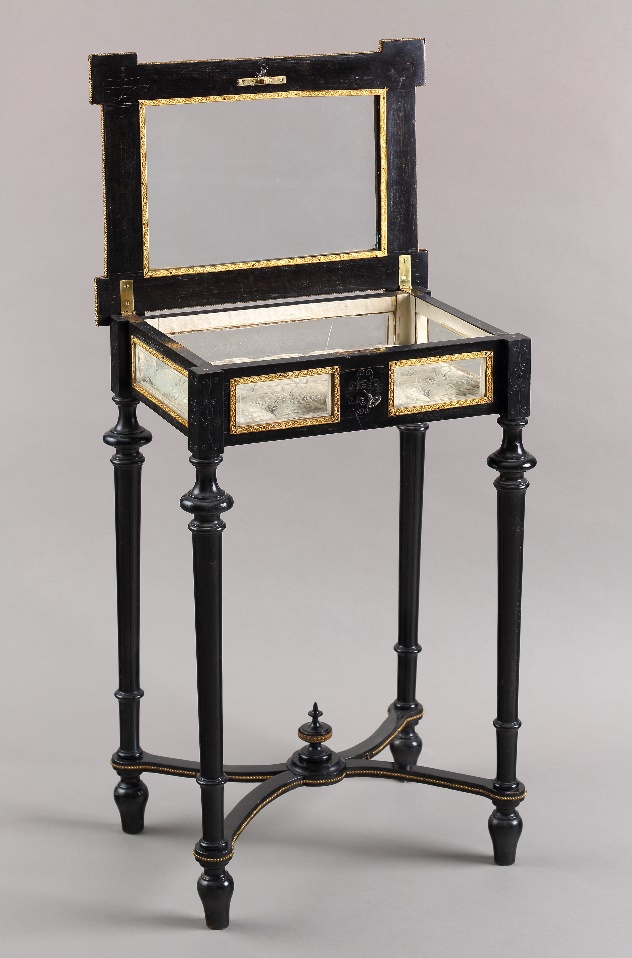 Tytuł: 			Gablotka z pamiątkami po malarzu Jacku MalczewskimAutor: 			nieznany Czas powstania: 	1900 rokMiejsce powstania: 	Kraków Technika i materiały:   - gablotka: drewno i szkło- pędzle: drewno, metal, włosie- czapeczka: aksamit, szycie, haftW zbiorach: 		Muzeum KrakowaTo są pamiątki po Jacku Malczewskim.Jacek Malczewski był bardzo znanym polskim malarzem. Te pamiątki to:stolikpędzleczapeczka.Gablotka to mebel. Wygląda, jak stolik lub skrzynka na wysokich nóżkach. Do środka można włożyć różne rzeczy. Widać je od góry i z boku przez szybki. 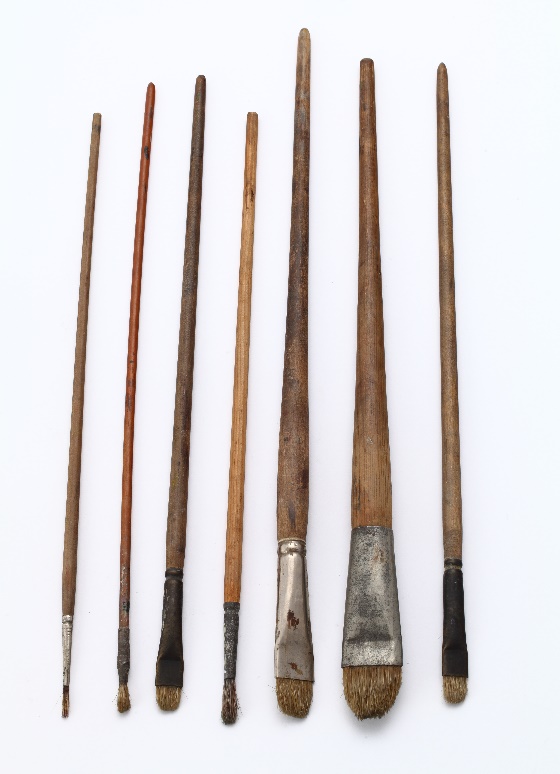 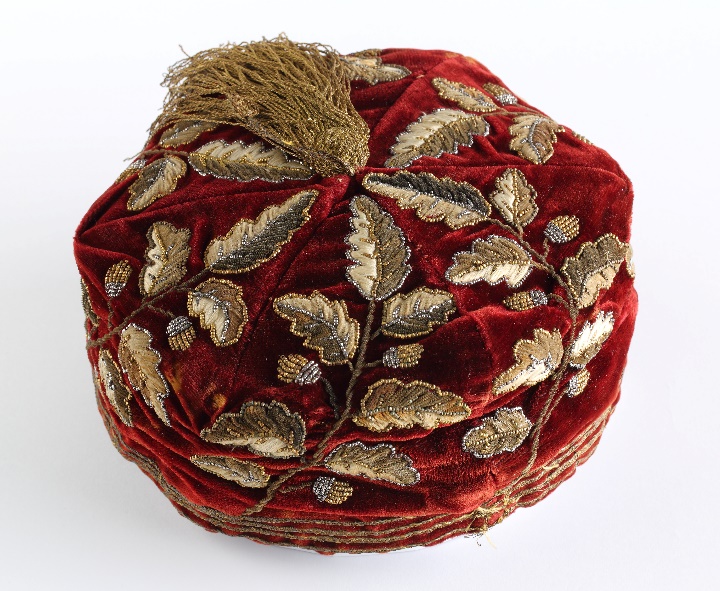 W środku skrzynki są pędzle i czapeczka. Należały do Jacka Malczewskiego.Tymi pędzlami malował obrazy. Czapeczka jest zrobiona z aksamitu. Na czapeczce wyszyto srebrne liście dębu i żołędzie. Jacek Malczewski bardzo lubił malować swoje portrety. Takie obrazy to autoportrety. Najbardziej lubił malować się w różnych kapeluszach i czapkach.Na przykład takich jak ta w gablocie. Czasem robił sobie żarty i na głowę zakładał foremkę do pieczenia ciasta. W muzeach znajdziesz dużo pamiątek po znanych ludziach.Autorzy tekstów: Katarzyna Bury, Anna Jeżowska-Siwek.Korekta tekstów: Elżbieta Lang i Witold Turdza. Teksty napisano w Muzeum Krakowa w 2021 roku.Ten tekst dofinansowano ze środków Ministra Kultury, Dziedzictwa Narodowego i Sportu pochodzących z Funduszu Promocji Kultury.Minister przekazał Muzeum Krakowa pieniądze, żeby zapłacić autorom tekstu.